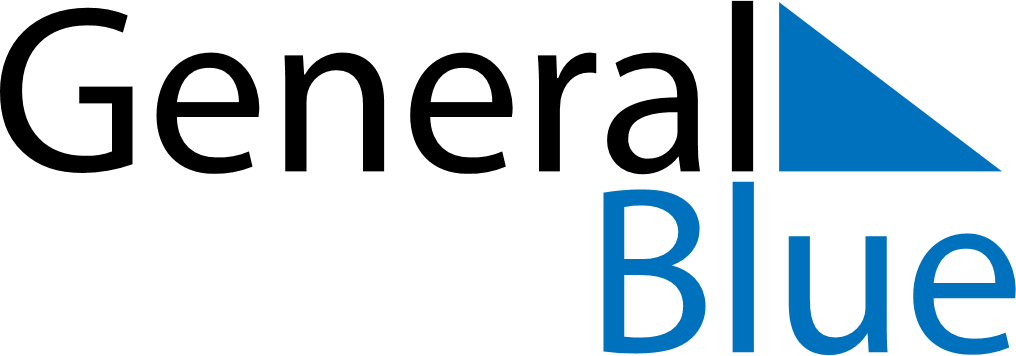 March 2024March 2024March 2024March 2024March 2024March 2024March 2024Bordeaux, FranceBordeaux, FranceBordeaux, FranceBordeaux, FranceBordeaux, FranceBordeaux, FranceBordeaux, FranceSundayMondayMondayTuesdayWednesdayThursdayFridaySaturday12Sunrise: 7:39 AMSunset: 6:49 PMDaylight: 11 hours and 9 minutes.Sunrise: 7:38 AMSunset: 6:50 PMDaylight: 11 hours and 12 minutes.34456789Sunrise: 7:36 AMSunset: 6:52 PMDaylight: 11 hours and 15 minutes.Sunrise: 7:34 AMSunset: 6:53 PMDaylight: 11 hours and 18 minutes.Sunrise: 7:34 AMSunset: 6:53 PMDaylight: 11 hours and 18 minutes.Sunrise: 7:32 AMSunset: 6:54 PMDaylight: 11 hours and 21 minutes.Sunrise: 7:31 AMSunset: 6:56 PMDaylight: 11 hours and 25 minutes.Sunrise: 7:29 AMSunset: 6:57 PMDaylight: 11 hours and 28 minutes.Sunrise: 7:27 AMSunset: 6:58 PMDaylight: 11 hours and 31 minutes.Sunrise: 7:25 AMSunset: 7:00 PMDaylight: 11 hours and 34 minutes.1011111213141516Sunrise: 7:23 AMSunset: 7:01 PMDaylight: 11 hours and 37 minutes.Sunrise: 7:21 AMSunset: 7:02 PMDaylight: 11 hours and 40 minutes.Sunrise: 7:21 AMSunset: 7:02 PMDaylight: 11 hours and 40 minutes.Sunrise: 7:20 AMSunset: 7:03 PMDaylight: 11 hours and 43 minutes.Sunrise: 7:18 AMSunset: 7:05 PMDaylight: 11 hours and 46 minutes.Sunrise: 7:16 AMSunset: 7:06 PMDaylight: 11 hours and 50 minutes.Sunrise: 7:14 AMSunset: 7:07 PMDaylight: 11 hours and 53 minutes.Sunrise: 7:12 AMSunset: 7:09 PMDaylight: 11 hours and 56 minutes.1718181920212223Sunrise: 7:10 AMSunset: 7:10 PMDaylight: 11 hours and 59 minutes.Sunrise: 7:08 AMSunset: 7:11 PMDaylight: 12 hours and 2 minutes.Sunrise: 7:08 AMSunset: 7:11 PMDaylight: 12 hours and 2 minutes.Sunrise: 7:07 AMSunset: 7:12 PMDaylight: 12 hours and 5 minutes.Sunrise: 7:05 AMSunset: 7:14 PMDaylight: 12 hours and 8 minutes.Sunrise: 7:03 AMSunset: 7:15 PMDaylight: 12 hours and 12 minutes.Sunrise: 7:01 AMSunset: 7:16 PMDaylight: 12 hours and 15 minutes.Sunrise: 6:59 AMSunset: 7:18 PMDaylight: 12 hours and 18 minutes.2425252627282930Sunrise: 6:57 AMSunset: 7:19 PMDaylight: 12 hours and 21 minutes.Sunrise: 6:55 AMSunset: 7:20 PMDaylight: 12 hours and 24 minutes.Sunrise: 6:55 AMSunset: 7:20 PMDaylight: 12 hours and 24 minutes.Sunrise: 6:54 AMSunset: 7:21 PMDaylight: 12 hours and 27 minutes.Sunrise: 6:52 AMSunset: 7:23 PMDaylight: 12 hours and 30 minutes.Sunrise: 6:50 AMSunset: 7:24 PMDaylight: 12 hours and 34 minutes.Sunrise: 6:48 AMSunset: 7:25 PMDaylight: 12 hours and 37 minutes.Sunrise: 6:46 AMSunset: 7:26 PMDaylight: 12 hours and 40 minutes.31Sunrise: 7:44 AMSunset: 8:28 PMDaylight: 12 hours and 43 minutes.